Этапы создания керамической миниатюры «Растяпинская забава»Работа над миниатюрой начинается со словесного обсуждения с учеником о новом  персонаже или элементе антуража.  Оговаривается эпоха, в которую виртуально отправляется автор будущей миниатюры, Николая ll, ленинская или сталинская.В  данный момент помогает интернет, студийная библиотека, экспозиции студийных музеев. Приоритет выбора конечно остаётся за учеником, он взвешивает свои творческие возможности, ресурс ремесла, опыт. Напоминаются пропорции модели. Сравниваются с  пропорциями реальных людей. Создаются зарисовки выбранного объекта.Наконец объект выбран. 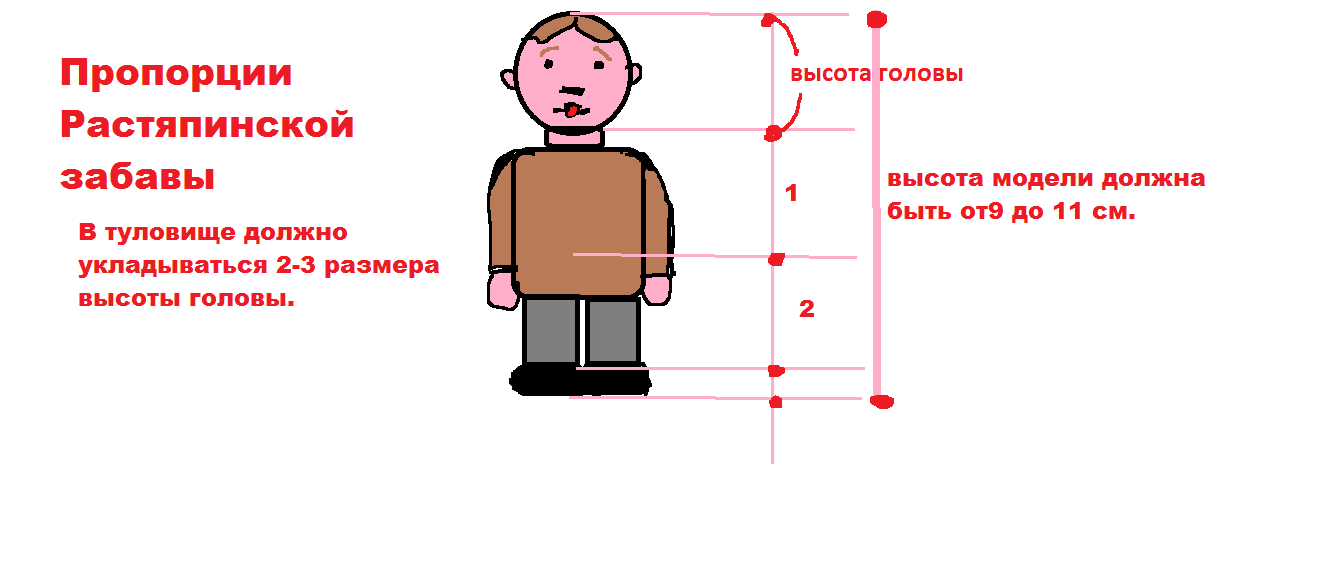 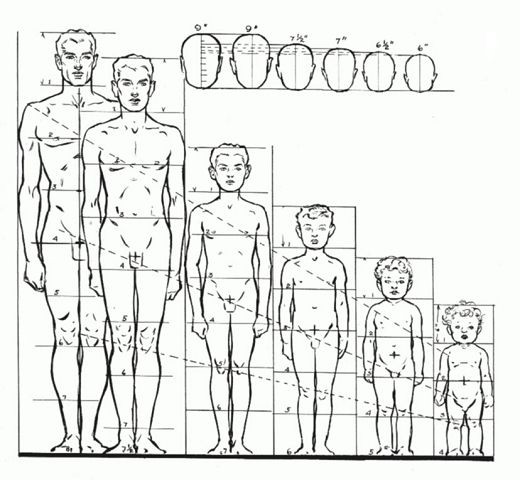 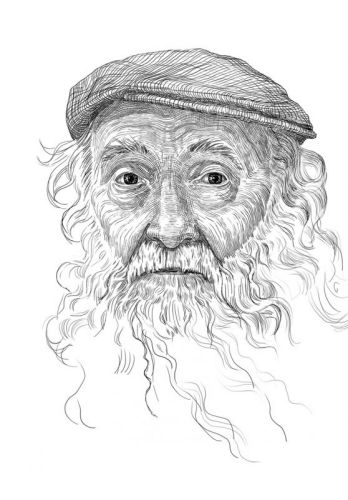 Окончательный рисованный эскиз новой модели Растяпинской забавы.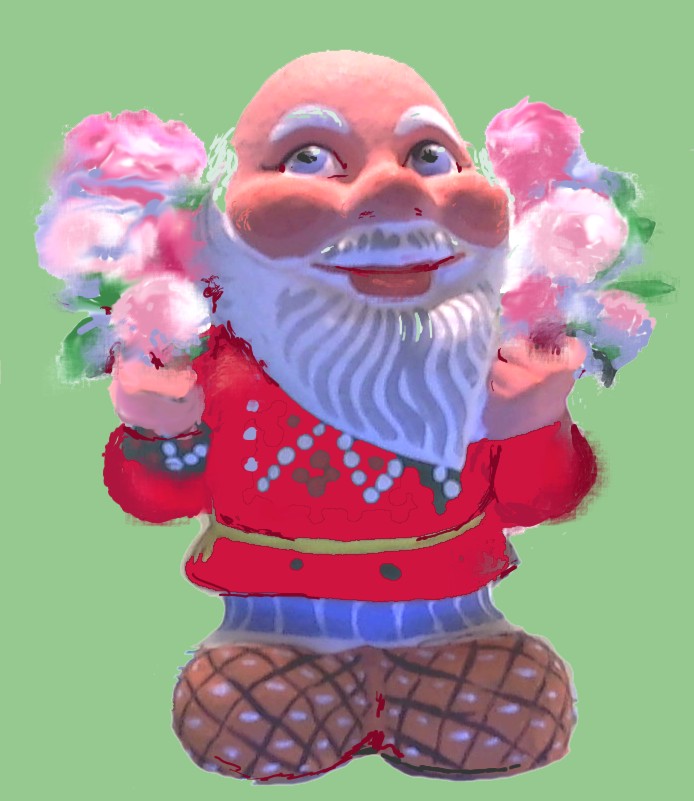 Этап создания эскиза на бумаге совершается в том случае если не собирается иконографический материал. В этом этапе учитель может помочь ученику в создании рисованного эскиза.Пластилиновый объёмный эскиз  это самый важный и сложный этап создания модели будущего персонажа или объекта Растяпинской забавы.  Здесь закладывается движение модели,  характерные особенности, пропорции. В момент рождения эскиза автор можетБыть отправлен к клаузурной работе, это тот же эскиз, но только очень быстрый опирающийся на первые впечатления и идеи автора.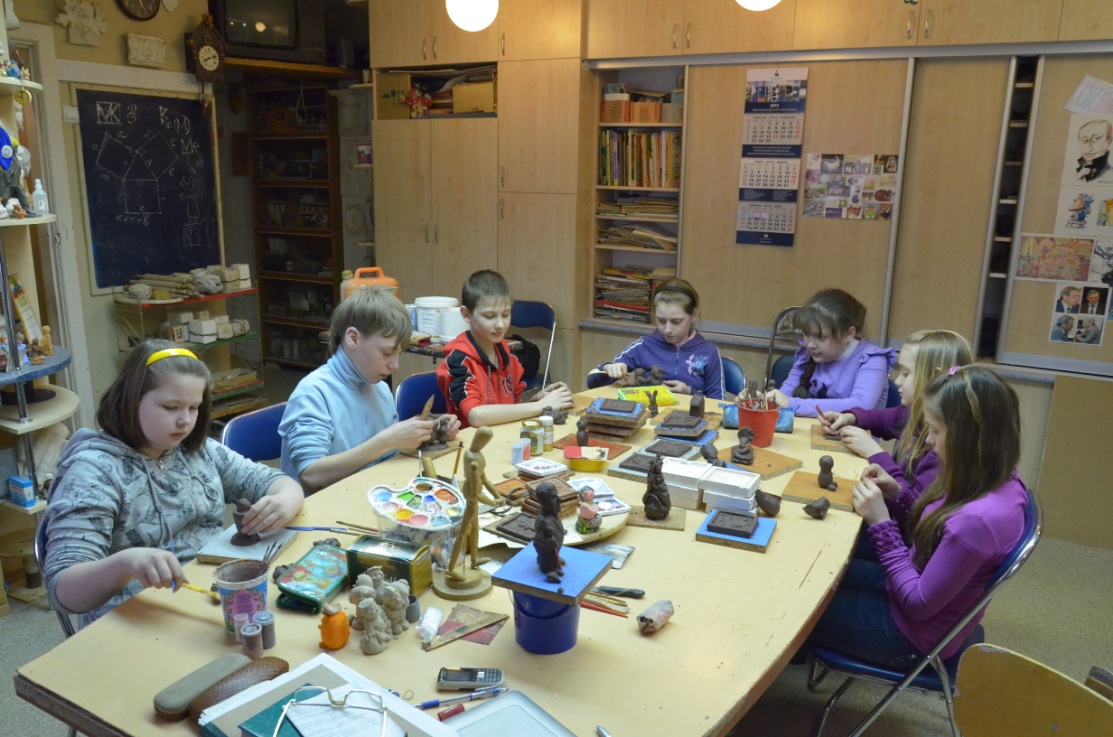 Скрупулёзный и ответственный этап – чистовая лепка модели в пластилине по эскизу.Этот  этап самый длительный, требующий от ученика усидчивости, терпения, используя весь  багаж его знаний и навыков. Рекорд создания модели учеником на сегодняшний день составляет 120 учебных часов. Обычно хороший ученик справляется с данной операцией за 25-40 часов.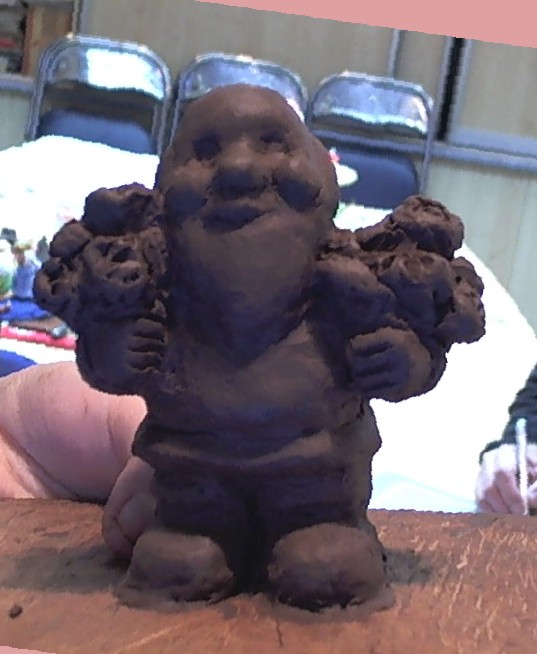 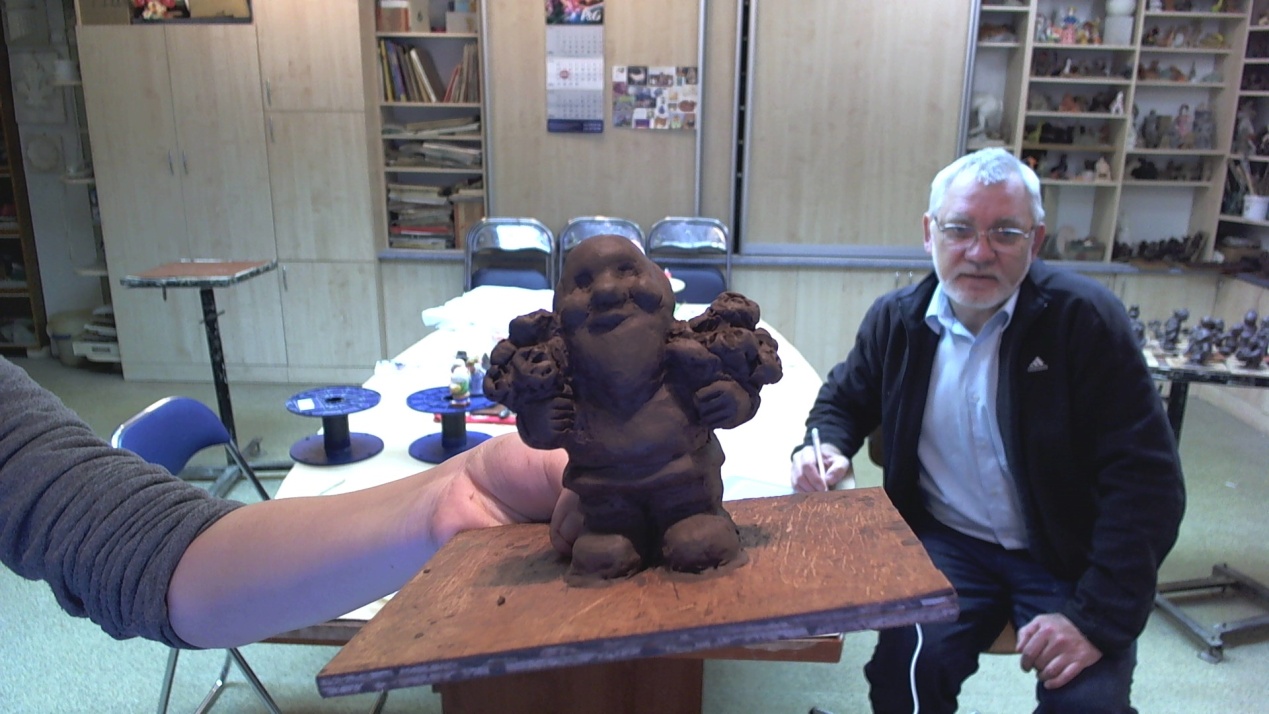 После окончания модельной лепки переходим к этапу формовки модели.Съёмка с модели гипсовой формы.  Этап ответственный и требующий ремесленнических навыков. Обычно этот этап ученик выполняет вместе с учителем.Отливка изделия в глине. Мы этот этап называем шликерным литьём.Жидкая глина заливается в гипсовую форму. Выемка изделия, подчистка, просушка,Термический обжиг в муфельной печи при температуре от 950 до 1100 градусов.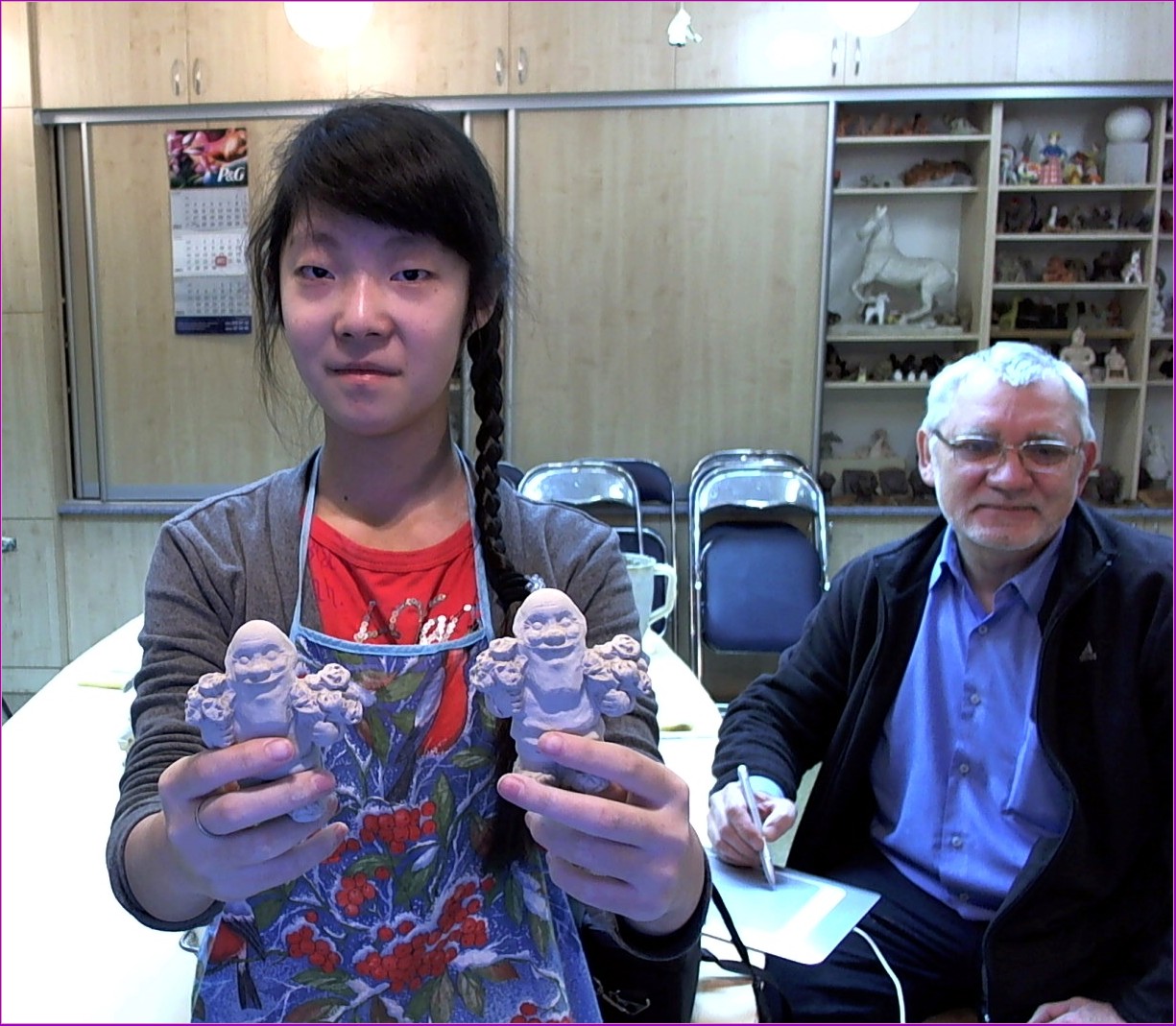 Последний этап – роспись керамического изделия красками пва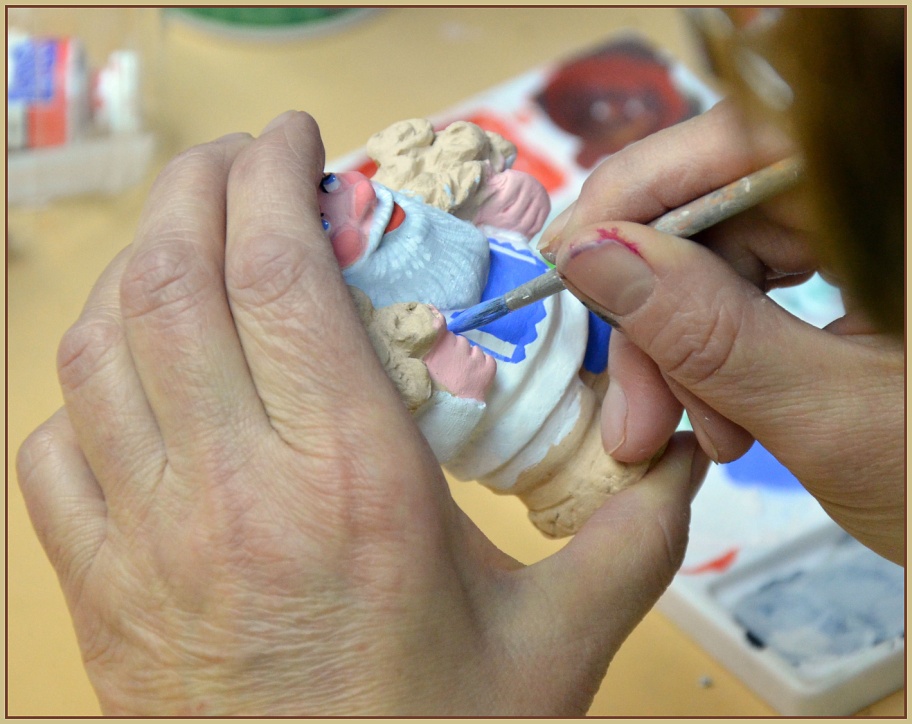 Компоновка нового  персонажа Растяпинской забавы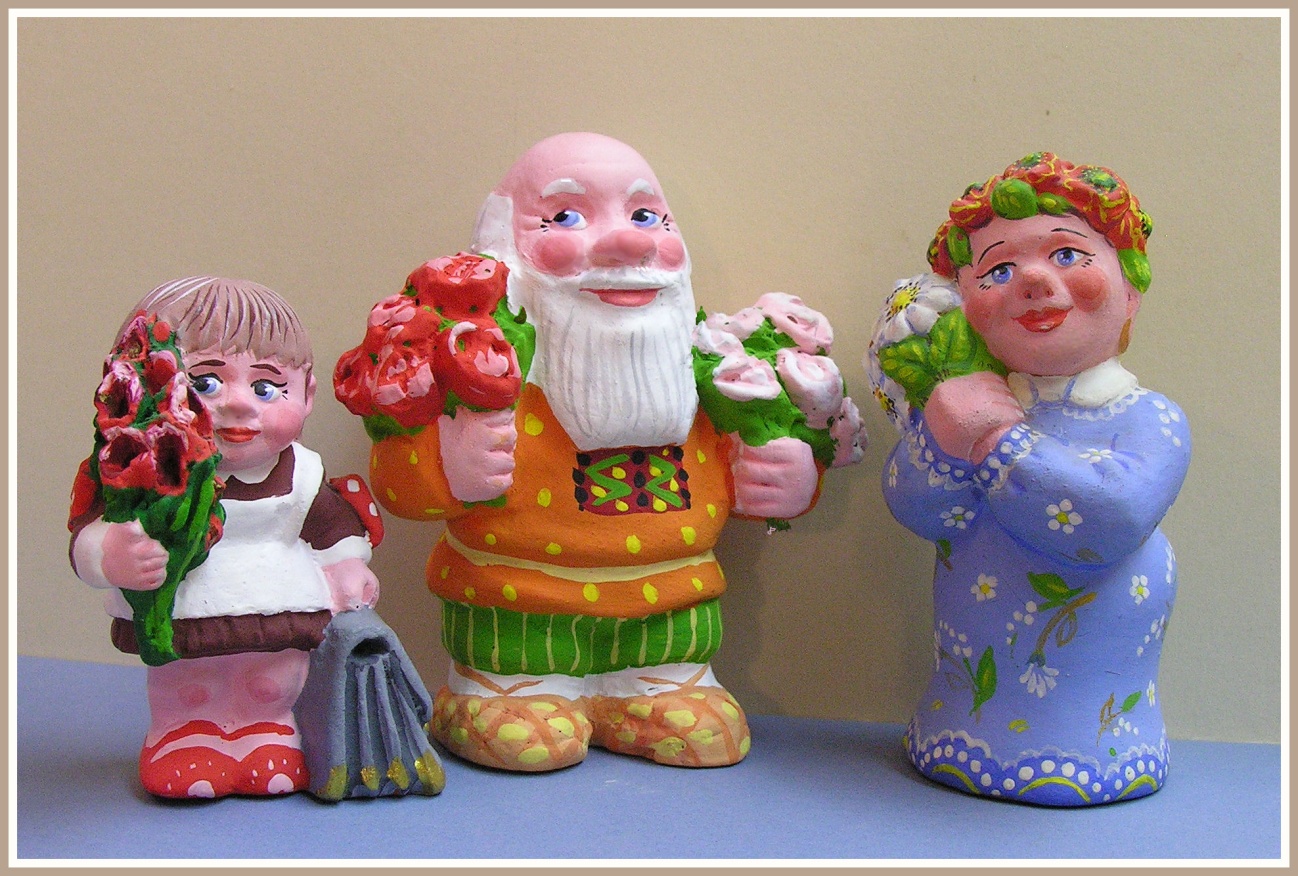 